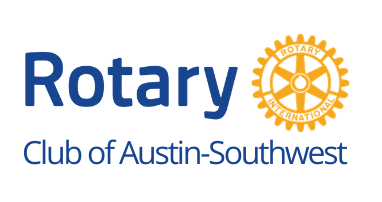 Play golf, change livesTournament funds scholarshipsThe Rotary Club of Austin-Southwest enlists your help by having a day of golf at Falconhead Golf Club on Friday, April 22, so you can help students go to college.“It’s not about golf; it’s about kids and our community,” Club President Danny Landeros said. “From last year’s tournament we funded five vocational scholarships in auto mechanics, agricultural sciences, building construction, health science, HVAC.” “The golf tournament funds the majority of our projects,” Tournament Chair Keith McComb said. “Every net dollar is spent on the projects, please consider becoming a sponsor and bringing a foursome to golf.”A variety of sponsor and player packages are available ranging from $2000, which includes four players, a business name added to a vocational scholarship for a worthy ACC student and more, to $135 for a single player. Sponsors, teams and players should register prior to April 7 at rotaryaustin-southwest.orgThe four-person scramble begins with registration at 11 a.m., lunch at noon and a shotgun start at 1 p.m. “We have a few new things this year,” McComb said. “Championship sponsors have the option of a table available in the pavilion to display materials about their businesses and all new signage for our sponsors will include a QR to their websites.“We have some high goals -- fundraising, fun, fellowship -- for this year’s tournament and only you can make it happen,” McComb said. Rotary is 1.2 million passionate individuals in 35,000+ clubs worldwide. We are both an international organization and a local community leader. Together we lead change in our own backyards and across the world. The Rotary District of Central Texas has 62 clubs and over 2,750 members serving their communities right here in Central Texas.For more information, contact Brenda Osbon at 458-641-5512 or at brendaosbon52@gmail.com.Contact: Brenda OsbonTelephone:  512-415-4586Email: brendaosbon52@gmail.comWebsite: https://rotaryaustin-southwest.org/FOR IMMEDIATE RELEASEMarch 1, 2022